PRITARTAPagėgių savivaldybės tarybos 2022 m. sausio 27 d. sprendimu Nr. T-16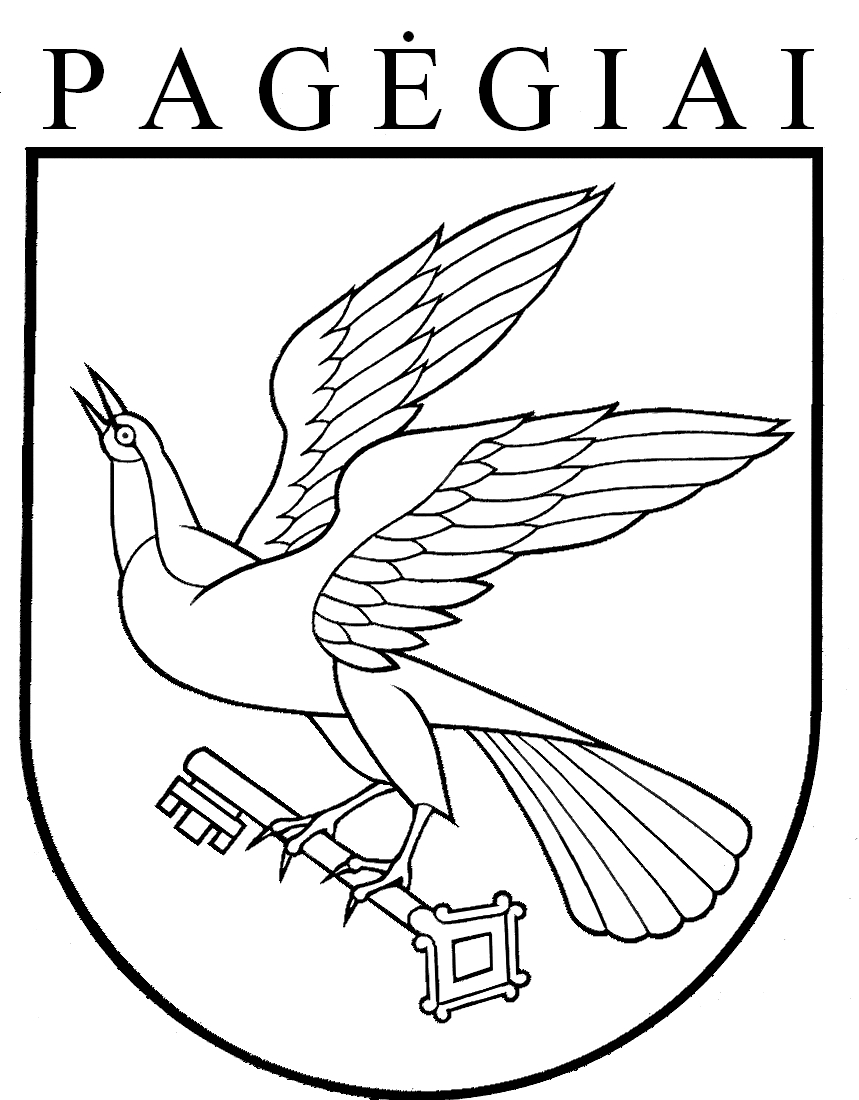 PAGĖGIŲ SAVIVALDYBĖSŠEIMOS GEROVĖS CENTRO  2021 METŲ VEIKLOS ATASKAITAVADOVO ŽODIS2021 metai buvo išskirtini tuo, kad buvo kupini darbų, įvykių, naujovių ir iššūkių. Nuo 2021 m. balandžio 1 d. reorganizavimo būdu Pagėgių savivaldybės socialinių paslaugų centras prijungtas prie Vaiko globos centro ir nuo gegužės 1 d. įstaiga pavadinta Pagėgių savivaldybės šeimos gerovės centru.Per 2021 metus gauta licencija socialinei globai teikti pirmiesiems bendruomeniniams vaikų globos namams, esantiems Mažaičių k., Stoniškių seniūnijoje, rugpjūčio mėn. – antriesiems Vilniaus g.4A, Pagėgiuose. Juose apsigyveno 16 globotinių. Nuo to laiko nebeturime globotinių institucinėje globoje. Taip pat naujai gauta licencija socialinei globai teikti asmens namuose (dienos socialinei globai); birželio mėn. gautas finansavimas iš 2014-2021 m. Europos ekonominės erdvės ir Norvegijos finansinių mechanizmų projektui „Gerovės konsultanto modelio įdiegimas Pagėgių savivaldybėje“ LT03-1-SAM-K02-007. Projekto pareiškėjas – Pagėgių savivaldybės administracija, Šeimos gerovės centras dalyvauja kaip partneris, teiksiantis gerovės konsultanto paslaugą; liepos mėn. iki 2023 metų įstaigai suteikta savanorius priimančios organizacijos akreditacija; Šeimos gerovės centras gavo EQUASS ,,Assurance“ sertifikatą, patvirtinantį Centre teikiamas kokybiškas socialines paslaugas. Įstaigoje sertifikuota Pagalbos į namus paslauga. Kokybės ženklas centrą įpareigoja kasmet vadovautis sukurta EQUASS sistema, rinkti, vertinti, analizuoti bei lyginti gautus rezultatus tam, kad kasmet galėtume tobulėti; rugpjūčio mėn. mūsų įstaigoje, inicijavus valstybinei darbo inspekcijai, buvo atliktas Psichosocialinių rizikos veiksnių tyrimas, kurio metu mobingo apraiškų tarp kolektyvo darbuotojų nesustatyta; nuo 2021 m. spalio 1 d. Šeimos gerovės centras pradėjo teikti naują paslaugą neįgaliems asmenims „Asmeninė pagalba“; lapkričio mėnesį sėkmingais įgyvendintas projektas „Iniciatyvos teikiant pagalbą darbingo amžiaus neaktyviems gyventojams“ Nr. 08.6.1-ESFA-V-927-01-0378; sukurtas naujas įstaigos internetinis puslapis; per metus įstaiga priėmė 8 studentus praktikai atlikti. Praktikantai galėjo susipažinti su socialinio darbuotojo, socialinio darbuotojo padėjėjo funkcijomis, jų teikiamos paslaugomis. Pagėgių savivaldybės šeimos gerovės centras teikia aukščiausios kokybės socialines paslaugas klientams bei sudaro palankias ir saugias darbo sąlygas darbuotojams. Tobulėjama nuolat gilinant žinias, keliant kvalifikaciją įvairiuose seminaruose, mokymuose, keičiantis gerąja patirtimi su kolegomis iš kitų institucijų. Šeimos gerovės centras sėkmingai plečia tarpinstitucinį bendradarbiavimą su įvairiomis Pagėgių savivaldybės ir ne tik, įstaigomis, organizacijomis ir pan Tai turi svarios įtakos kokybiškam paslaugų teikimui bei paslaugų gavėjų interesų užtikrinimui. Per metus  pasirašytos  5 bendradarbiavimo sutartys. Atnaujinta bendradarbiavimo sutartis su UAB „Maisto bankas“. Vienos dienos galiojančiais produktais remiami įstaigos klientai: vaikų dienos centro, bendruomeninių vaikų globos namų, nepasiturinčiai gyvenantiems klientams, kuriems mūsų įstaiga teikia paslaugas. Šeimos gerovės centras ir ateityje sieks užtikrinti darnią, orią ir saugią aplinką bei sąlygas kiekvienam asmeniui gauti individualią, jo poreikius atitinkančią pagalbą, nuolatinį paslaugas teikiančių darbuotojų kompetencijų tobulinimą ir kvalifikacijos kėlimą ir efektyvų įstaigos veiklos organizavimą.BENDRA INFORMACIJAPagėgių savivaldybės šeimos gerovės centras – mišrių socialinių paslaugų įstaiga, kurią sudaro padaliniai/skyriai:Pagalbos šeimai skyriusGlobos centras;Bendruomeniniai vaikų globos namai;Savarankiški gyvenimo namai;Vaikų dienos centras;Krizių namai;Šeimos gerovės centras teikia šias socialines paslaugas:Bendrąsias socialines paslaugas: informavimo; konsultavimo; tarpininkavimo ir atstovavimo; maitinimo organizavimo; sociokultūrines; transporto organizavimo neįgaliesiems, kuriems reikalinga hemodializė; kitas bendrąsias paslaugas.Specialiąsias socialines paslaugas: pagalba į namus, vaikų dienos socialinė priežiūra, palydėjimo paslauga jaunuoliams; socialinių įgūdžių ir palaikymo; laikinas apgyvendinimas; intensyvi krizių įveikimo pagalba; psichosocialinė pagalba; pagalba globėjams (rūpintojams) ir įvaikintojams; trumpalaikė ir ilgalaikė socialinė globa vaikams, likusiems be tėvų globos; aprūpinimo techninės pagalbos priemonėmis paslaugas; dienos socialinė globa asmens namuose.Personalas. Šeimos gerovės centre 2021-12-31 dienai dirbo 72 darbuotojai (67, 2 pareigybės). Pareigybių skaičius pateiktas 1 lentelėje.Lentelė. Pareigybių skaičius Šeimos gerovės centre	Įstaigoje dirbančių žmonių išsilavinimas ir profesinė kvalifikacija atitinka visus socialiniam  darbui keliamus reikalavimus. Socialinį darbą dirbantys darbuotojai turi aukštąjį išsilavinimą ir socialinio darbuotojo profesinę kvalifikaciją. Socialinio darbuotojo padėjėjai, lankomosios priežiūros darbuotojai yra įgiję kvalifikaciją pagal socialinio darbuotojo padėjėjo, lankomosios priežiūros darbuotojo profesinio mokymo programą ar yra išklausę ne trumpesnius kaip 40 val. įžanginius mokymus.	Specialistų kvalifikacija leidžia siekti vieningos veiklos vizijos. Įstaigos darbuotojai kvalifikaciją kelia įvairiuose seminaruose, kursuose pagal galimybes, atsižvelgdami į savo nusistatytas prioritetines kryptis. Taupant įstaigos lėšas, siekiame,  kad darbuotojai kvalifikaciją keltų nemokamuose kvalifikacijos tobulinimo renginiuose. Per 2021 metus 13 socialinių darbuotojų padėjėjų išklausė ne trumpesnius nei 40 valandų įžanginius mokymus. Socialiniai darbuotojai, dirbantys bendruomeniniuose vaikų globos namuose, atvejo vadybininkai dalyvavo supervizijų mokymuose, nemaža dalis įstaigos darbuotojų 2021 m. rugsėjo 9-10 dienomis dalyvavo 16 akademinių valandų seminare „Socialinio darbuotojo, dirbančio socialinės globos įstaigoje, patiriami stresai ir jų prevencija“. Įstaigos vadovas, Globos centro specialistai 2021 m. gruodžio 2-3 dienomis kvalifikaciją kėlė (16 ak.val.) metinėje globos centrų konferencijoje „Sėkmingos globos link“	2021 metų biudžetas. Šeimos gerovės centras finansuojamas iš valstybės ir savivaldybės biudžeto ir vadovaujasi LR Vyriausybės nutarimais, reglamentuojančiais įstaigos veiklą. 2021 metų Šeimos gerovės centro biudžetas pateiktas 2 lentelėje, 3 lentelėje - buvusio Socialinių paslaugų centro nuo 2021 m. sausio 1 d. iki 2021 m. balandžio 1 d.2 lentelė. Pagėgių savivaldybės šeimos gerovės centro biudžetas3 lentelė. Buvusio Socialinių paslaugų centro biudžetas (iki 2021-04-01).	Parama, labdara. Įstaiga turi paramos gavėjo statusą. 2021 metais iš verslininkų, įvairių organizacijų, asociacijų, uždarų akcinių bendrovių, VMI, pavienių asmenų gauta įvairios paramos. Fizinių asmenų savanoriškos įmokos (rėmėjų ir lėšos iš VMI – 1,2 proc.) sudarė 810,27Eur. Asociacija „Pagėgių bendruomenė“ apdovanojo globotinius Velykų ir Kalėdų proga dovanėlėmis. Tadas Girčius ir Švedijos humanitarinė organizacija “Pagalba Lietuvai-Tikėjimas, Viltis, Meilė” globotinius apdovanojo taip pat kalėdinėmis dovanėlėmis, labdaros organizacija „CleanConscience“ ( išv. į lietuvių k. švari sąžinė) iš Londono vaikams padovanojo patalynės, staltiesių, rankšluosčių, skysto muilo, šampūno, kondicionierių, įvairių žaislų, vaikišką lovytę. Ūkininkas iš Stoniškių padovanojo 5 maišus bulvių, Tatjana ir Saulius Safonovai įstaigai padovanojo žoliapjovę, Danijoje gyvenantys Jūratė ir Saulius bendruomeninių vaikų globos namų globotiniams padovanojo įvairių kanceliarinių priemonių.ŠEIMOS GEROVĖS CENTRO VYKDOMA VEIKLABendruomeniniai vaikų globos namai	Pagėgių savivaldybės šeimos gerovės centrui priklauso Pagėgių bendruomeniniai vaikų globos namai ir Stoniškių bendruomeniniai vaikų globos namai.	Globotiniams 2021 metais buvo teikiamos socialinės paslaugos:Trumpalaikės (ilgalaikės) globos paslauga vaikams. 2021 metų gruodžio 31 d. Bendruomeniniuose namuose gyveno 15 vaikų: 4 mergaitės ir 11 berniukų. Globotinių amžius  8-18 metų. 14 vaikų paskirta nuolatinė globa, 1 -  laikinoji. Visi globotiniai yra iš Pagėgių savivaldybės. Globotinių skaičių galima pamatyti 1 paveiksle. 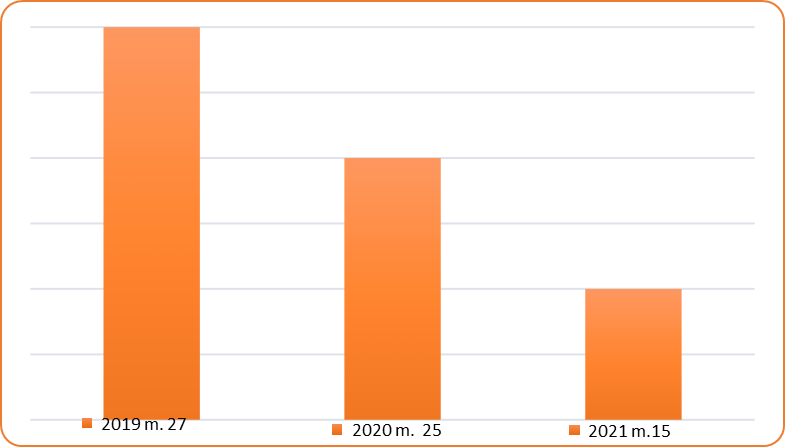 1 paveikslas. Globotinių skaičius 2021 m. gruodžio 31 d.	Per metus iš įstaigos išvyko 10 globotinių (2 globotiniai išvyko pas globėją, nesusijusį giminystės ryšiais, 1- pas globėją, susijusį giminystės ryšiais, 7 globotiniai – pilnamečiai išvyko mokytis profesijos). 	Globotinių pasiskirstymas pagal amžių pavaizduotas 2 lentelėje.2 lentelė. Globotinių pasiskirstymas pagal amžiųDaugiausia bendruomeniniuose vaikų globos namuose gyvena 15-18 metų amžiaus vaikai.	Smulkesni duomenys apie globotinius pateikti 3 lentelėje.3 lentelė. Duomenys apie globotinius 2021 m.Informavimas ir konsultavimas  vyksta nuolat, sprendžiamos iškilusios problemos čia ir dabar.Tarpininkavimas ir atstovavimas – pagal poreikį.Aprūpinimas būtiniausiais rūbais, avalyne, higienos prekėmis. Kiekvieną sezoną, atsižvelgiant į vaikų pageidavimus (pagal galimybes) perkami rūbai, avalynė. Vaikas pagal savo poreikį, pasitaręs su socialiniu darbuotoju, gali nusipirkti ir iš savo asmeninių lėšų norimą rūbą ar daiktą  (vaiko pinigus). Higienos prekės pirktos centralizuotai, kartu su valymo priemonėmis.Socialinių įgūdžių ugdymas ir palaikymas – vyksta  nuolat.Laisvalaikio organizavimas. Globotinių laisvalaikį organizuoja BVGN socialinės darbuotojos, socialinių darbuotojų padėjėjos, vaikų iniciatyvos (žr. 2 pav., 7 psl.).  2 pav. Globotinių laisvalaikio organizavimo formos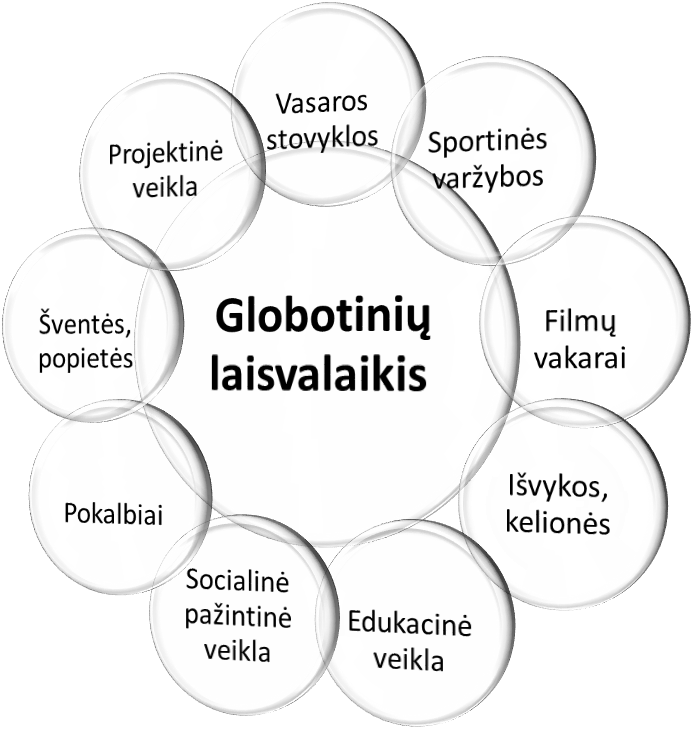 2021 metais globotiniai laisvalaikį leido įvairiomis formomis ir būdais:2021 m. buvo pateikta paraiška visuomenės sveikatos rėmimo programai, gautas finansavimas 1000 eurų. Globotiniai turėjo galimybę vykti į Druskininkų vandens parką, pravestas dailės terapijos užsiėmimas, susipažino ir išmėgino savo jėgas naujojoje sporto šakoje – karate, įgijo pirmosios pagalbos žinių, tobulino sveikos gyvensenos įgūdžius; Vasaros atostogų metu 5 globotiniai stovyklavo futbolo stovykloje; Dalyvavo sporto festivalyje „Vasarinės žaidynės 2021“ Druskininkuose  (II – a vieta) ir „Kalėdinės žaidynės‘21“ Vilniuje (III –a vieta);Aplankė Klaipėdos Jūrų muziejų bei delfinariumą;Stebėjo FIFA pasaulio salės futbolo čempionato finalą Kauno Žalgirio arenoje, krepšinio varžybas Vilniuje Avia Solution Group arenoje;Aktyviai dalyvavo gyvenamosios vietos vykusiuose renginiuose;Per Jonines ant Rambyno kalno globotiniai pardavinėjo pačių rinktas vaistažoles;Išsikepę kalėdinių pyragaičių sveikino Pagėgių palaikomojo gydymo ir slaugos senelių namų gyventojus; ir kt.Laisvalaikį globotiniai  leidžia ne tik išvykose, renginiuose, stovyklose, bet savo  artimojoje aplinkoje:  kiemo, namų poilsio zonoje ( popietės, edukaciniai užsiėmimai, filmų vakarai, šventės).Globotinių laisvalaikis buvo viešinamas įstaigos internetiniame puslapyje, Facebook paskyroje. Darbinių įgūdžių ugdymas vykdomas nuolat. Vaikai mokomi savitvarkos (švaros ir tvarkos palaikymas namuose, kambarių priežiūra, drabužių skalbimas, lyginimas, rūšiavimas, siuvimas), buities estetinės kūrybos, šeimininkavimo virtuvėje (maisto gaminimas, stalo dengimas, indų plovimas), ugdomi profesijos pasirinkimo, ateities planavimo, formuojami asmeniniai, socialiniai, sveikatos, šeimos įgūdžiai kasdienėje veikloje.  Prižiūri ir tvarko savo namų teritoriją.Formalusis ir neformalusis ugdymo organizavimas. Pagėgių Algimanto Mackaus gimnazijoje mokosi 7 globotiniai, Stoniškių pagrindinėje mokykloje – 4,  Smalininkų technologijų ir verslo mokykloje - 2, Tauragės raj. Skaudvilės ugdymo ir vaiko gerovės centre - 1, Šilutės turizmo ir verslo  mokykla  – 1.Globotiniai lanko ir Pagėgių meno ir sporto mokyklą:futbolo skyrių – 3lengvosios atletikos – 5tinklinio – 5Pagalba ruošiant pamokas vyksta nuolat. Vyresnių klasių globotiniai namų darbus atlieka savarankiškai, jei iškyla sunkumai pakonsultuojama, o jaunesnieji vaikai ruošia prižiūrimi socialinių darbuotojų. Visi vaikai turi galimybę naudotis kompiuteriais,  internetu savo kambariuose.Mitybos organizavimas. Nuo 2021 m. abiejiems bendruomeniniams vaikų globos namams buvo atidarytos 2 sąskaitos banke ir išimtos 2 verslo kortelės. Maisto produktai perkami pačių socialinių darbuotojų įvairiose parduotuvėse (nebeduodama iš maisto sandėlio). Globotiniai maitinami keturis kartus per dieną. Užtikrinama racionali ir esant reikalui dietinė mityba, įvairių švenčių proga sudarinėjami šventiniai valgiaraščiai. Maistą gamina socialinių darbuotojų padėjėjai, socialiniai darbuotojai, kartais patys globotiniai. Transporto organizavimas – nuolat. Vaikai buvo vežami į gydymo įstaigas, banką, ugdymo įstaigas, parduotuves kituose miestuose, stovyklą, išvykas, renginius.Sveikatos priežiūros organizavimas. Globotinių sveikata rūpinasi bendruomeninių vaikų globos namų socialiniai darbuotojai, padeda ir soc. darbuotojų padėjėjai. Iki 2021 m. vaikų sveikatą prižiūrėjo medicinos darbuotojas.Palydimoji paslauga	 Vadovaujantis 2020 metų balandžio 23 d. Pagėgių savivaldybės sprendimu Nr. T-78 „Dėl Pagėgių savivaldybės vaiko globos centro palydimosios globos paslaugų organizavimo ir kokybės priežiūros tvarkos aprašo patvirtinimo“ centre nuo 2020 metų liepos 1 d. buvo įsteigta palydimosios paslaugos grupė jaunuoliams 16-21 metų. 2021-12-31 palydimojoje grupėje gyveno 2 jaunuoliai Pagėgių bendruomeniniuose globos namuose (kol įvyks remontas Savarankiško gyvenimo namuose). Socialinis darbuotojas su kiekvienu palydimosios paslaugos grupės jaunuoliu yra sudaręs savarankiško gyvenimo planą, kuris užtikrina kokybišką reikalingų paslaugų organizavimą ir teikimą, siekiant jų sėkmingos integracijos visuomenėje. Jaunuoliams yra teikiamos konsultavimo, informavimo, tarpininkavimo, atstovavimo paslaugos, vedami grupiniai, individualūs užsiėmimai, dalyvauja įvairiuose renginiuose. Vaikai pinigus ( globos išmoka, vaiko pinigai) gauna į savo asmenines sąskaitas. Iš savo asmeninių lėšų perka aprangą ir kitas būtinas prekes. Nuomos ir komunalinių mokesčių nemoka. Finansuoja savivaldybė.Globos centras	Pagrindinis globos centro veiklos tikslas – užtikrinti, kad visiems tėvų globos netekusiems  vaikams, įvaikintiems vaikams, globėjų (rūpintojų) globojamiems (rūpinamiems) vaikams, budinčių globotojų prižiūrimiems vaikams bei budintiems globotojams,  globėjams (rūpintojams), įtėviams ir kartu gyvenantiems jų šeimos nariams ar asmenims, ketinantiems jais tapti, būtų prieinama ir suteikiama reikalinga konsultacinė, psichosocialinė, teisinė ir kita pagalba siekiant vaiką, įvaikį tinkamai ugdyti ir auklėti šeimai artimoje aplinkoje. Globos centro padalinio teikiamos paslaugos pateiktos 4 lentelėje.4 lentelė. 2021 m.  Globos centro padalinyje teiktos paslaugos 2021 m.2021 m. GIMK specialistai, psichologas suorganizavo tokius mokymus budintiems globotojams, globėjams (rūpintojams):Įvadiniai/pagrindiniai mokymai pagal GIMK programą pradėti 2021 m. gruodžio mėnesį – 2 norintys tapti globėjais (rūpintojais), 1 globėjas (rūpintojas), nesusijusiems giminystės ryšiais.Artimųjų giminaičių rengimo vaiko globai pagal GIMK programą - 5 globėjams (rūpintojams) artimiems giminaičiams.Tęstiniai mokymai pagal GIMK programą 6 susitikimai – 5 globėjams (rūpintojams) artimiems giminaičiams.Pravesta savitarpio pagalbos grupės  10 užsiėmimų - 2 budintiems globotojams, 18 globėjams (rūpintojams), nesusijusiems giminystės ryšiais ir 11 globėjams (rūpintojams) artimiems  giminaičiams.Sudaryti individualūs pagalbos vaikui / šeimai 24 planai.	Globos centro padalinio darbuotojai parengė:2 teigiamas išvadas norintiems globoti (rūpinti),  parengti 6 vertinimai dėl globėjo (rūpintojo) globos kokybės vertinimo,parengti 3 vertinimai dėl budinčio globotojo veiklos kokybės vertinimo dviem budintiems globotojams,2 vaikai, globojami institucijoje apgyvendinti globėjo (rūpintojo) šeimoje bei  pasirašyta  Šeimos gerovės centro ir globėjo (rūpintojo), nesusijusio giminystės ryšiais, tarpusavio bendradarbiavimo ir paslaugų sutartis; 1 globojamam vaikui nustatyta nuolatinė globa artimojo giminaičio (senelio) šeimoje;Globėjų (rūpintojų) ir įtėvių paieškos, rengimo, atrankos, konsultavimo ir pagalbos jiems teikimo paslaugų pagal GIMK programą viešinimas  buvo vykdomas pagal sudarytą viešinimo veiklų  planą. Viešinama apie vaiko globą, apie organizuojamus mokymus globėjams (rūpintojams), budintiems globotojams, dalinamasi informacija apie vaikų auklėjimą, psichologiniais patarimais, apie organizuojamus susitikimus su socialiniais partneriais, apie viešinimą savivaldybės institucijose, buvo rašomi straipsniai, skelbimai, žinutės, ir kt. Globėjų dienai paminėti buvo organizuojami renginiai. Birželio 1 d. globojamiems vaikams šeimose, bendruomeniniuose vaikų globos namuose suorganizuota Vaikų gynimo diena, sudalyvauta Globėjų festivalyje „Vaikai yra vaikai“ Kaune, kuris buvo skirtas Globėjų dieną paminėti. Globos centro veikla viešinama socialiniuose tinkluose, Šeimos gerovės centro internetiniame puslapyje,  Pagėgių savivaldybės internetiniame puslapyje, www.globoscentrai.lt puslapyje.Pagalbos šeimai skyrius	Pagalbos šeimai skyrius vykdo pagalbos į namus paslaugą ir dienos socialinės globos asmens namuose paslaugas.	Per 2021 metus, įvertinus paslaugų poreikį, pradėtos teikti paslaugos 12 naujiems paslaugos gavėjams. 8 paslaugų gavėjams nebeteikiamos socialinės paslaugos dėl įvairių socialinių priežasčių: 5 klientai mirė, 2 nutraukė sutartis dėl kliento asmeninių priežasčių, 1 asmeniui pakeista paslauga į dienos socialinė globos paslaugą. Įvertinus paslaugų gavėjų kaitą, 2021 metų gruodžio 31 d, pagalbos į namus paslauga teikiama 23 asmenims, nei vieno kliento nėra laukiančio eilėje.Pagalbos į namus paslaugas centre teikia 5 socialinio darbuotojo padėjėjai. Iš savivaldybės  biudžeto išlaikomi socialinio darbuotojo padėjėjai per metus suteikė 5661 valandų pagalbos į namus paslaugos. Pagalbos į namus paslauga yra kompleksinė t.y. sudaryta iš atskirų paslaugos tipų. Dažniausiai paslaugų gavėjams teikiamos pagalbos buityje ir asmens ruošoje, maitinimo organizavimo ir kitos paslaugos. Už paslaugas asmenys moka Pagėgių savivaldybės tarybos patvirtintą įkainį (6,80 €). Nuo  2021 m. lapkričio 1 d. už paslaugas asmenys  moka Pagėgių savivaldybės tarybos patvirtintą 9,40 € įkainį. Per 2021 m. iš pagalbos į namus paslaugų gavėjų į įstaigos biudžetą surinkta 6534 €.Didinant dienos socialinės globos paslaugos kokybę bei plėtrą, įgyvendinamas projektas, kuris finansuojamas iš Europos sąjungos lėšų „Integrali pagalba į namus Pagėgių savivaldybėje“.  Nuo 2021 m. sausio mėnesio dienos socialinės globos paslaugos teikiamos kartu su slaugos paslaugomis. Slaugos dalis finansuojama  aukščiau minėto projekto, finansuojamo ES lėšų. Per 2021 metus tokiomis paslaugomis pasinaudojo 37 asmenys (projekte buvo planuojama teikti 35 asmenims). Per 2021 metus įvertinus paslaugų poreikį, pradėtos teikti paslaugos 13 naujiems paslaugos gavėjams. Taip pat 9 asmenų nebeteikiamos dienos socialinės globos paslaugos dėl įvairių socialinių priežasčių: 7 paslaugų gavėjai mirė, 2 pasikeitė paslaugų rūšis iš dienos socialinės globos į trumpalaikę globą institucijoje. Nei vienas klientas paslaugų neatsisakė dėl nekokybiškai teikiamų paslaugų. Įvertinus paslaugų gavėjų kaitą fiksuojama, kad 2021 m. gruodžio 31 d. duomenimis, socialinės globos ir slaugos paslauga teikiama 27 klientams. Per 2021 m. 4 paslaugų gavėjai atsisakė VšĮ „Sudoku“ teikiamų paslaugų ir tiems klientams paslaugas pradėjo teikti Centras.Per 2021 m. dienos socialinės globos paslaugos buvo teikiamos 31394 valandas. Dienos socialinės globos paslaugas teikia socialinio darbuotojo padėjėjai, kurie įstaigoje dirba pagal terminuotas ir neterminuotas darbo sutartis ir yra išlaikomi iš valstybės tikslinės dotacijos bei iš klientų sumokamų lėšų už gaunamas socialines paslaugas. Už slaugos dalį paslaugos gavėjai nemoka.Už paslaugas klientai moka Pagėgių savivaldybės tarybos patvirtintą įkainį - 7,60. Nuo 2021 m. lapkričio 1 d. už paslaugas asmenys moka Pagėgių savivaldybės tarybos patvirtintą įkainį - 9,40 €. Per 2021 m. iš dienos socialinės globos paslaugos į įstaigos biudžetą surinkta 28033,93 €.Vaikų dienos centrasNuo 2021 metų sausio 1 d. Vaikų dienos centro teikiamos paslaugos teikiamos akreditavus įstaigą dėl šios paslaugos. Vaikų dienos centrą 2021 metais lankė 22 vaikai 7-14 metų amžiaus iš 17 šeimų. Vaikų dienos centro veikla vykdoma pirmadieniais – penktadieniais, 4 valandas per dieną (nuo 12 val. iki 16 val.). 2021 m. dėl šalyje buvusios epidemiologinės situacijos, 2 mėnesius, Vaikų dienos centro veikla buvo vykdoma nuotoliniu būdu. Kontaktiniu būdu veikla pardėta vykdyti kovo mėnesį. Kiekvieną dieną vaikų dienos centro veikloje vidutiniškai dalyvauja 15 vaikų. Atokesnėse vietovėse gyvenantys vaikai (Piktupėnų k., Gudų k, Vidgirių k.) veiklose dalyvauja 2 kartus per savaitę, yra organizuojamas pavežėjimas. Visiems Centrą lankantiems vaikams yra teikiamas maitinimas, kasdien gaminamas šiltas maistas. Vykdant ugdomąsias veiklas vaikai įtraukiami į maisto gaminimo procesą (kepami pyragai, sausaisiais, sumuštiniai, pica ir pan.). Vaikų dienos centre taip pat teikiamos informavimo, konsultavimo, tarpininkavimo, socialinių įgūdžių ugdymo ir palaikymo, sociokultūrinės paslaugos (laisvalaikio organizavimas, pamokų ruoša, meno, sporto, multimedijos užsiėmimai, kultūriniai renginiai), darbinių ir higieninių įgūdžių ugdymas, organizuojamos paskaitos, diskusijos, organizuojama pažintinė veikla: ekskursijos, turistiniai žygiai. Teikiant paslaugas Vaikų dienos centre didelis dėmesys skiriamas ugdant bendravimo, bendradarbiavimo, savęs pažinimo įgūdžius. Mokoma empatijos, tolerancijos, emocijų valdymo būdų. Paslaugos teikimo laikotarpyje pastebima, kad vaikų dienos centrą lankantys vaikai tampa atviresni, labiau įsitraukia į visuomeninę veiklą, drąsiau reiškia savo nuomonę, išgyvenimus, lavėja bendravimo įgūdžiai. Akcentuotina, kad pastebimi vaikų elgesio sunkumai, žema motyvacija dalyvaujant ugdymo veiklose. Per 2021 m. vaikams organizuotos 6 išvykos. Vaikai vyko į pažintinę kelionę į Tauragės rajone įsikūrusią S. Klymanto sodybą, Taurų nuotykių parką, Klaipėdos kino teatrą. Taip pat vaikai vyko į pažintines ekskursijas į vietos regiono pažintines vietas, dalyvavo Pagėgių kultūros centro renginiuose. Asmeninė pagalbaAsmeninės pagalbos paslaugos teikiamos nuo spalio 1 d. paslaugos, vadovaujantis 2021 m. rugsėjo 15 d. Pagėgių savivaldybės administracijos  direktoriaus įsakymu Nr. A1-888 “Dėl asmeninės pagalbos poreikio nustatymo, teikimo, mokėjimo ir valstybės biudžeto lėšų naudojimo už asmeninę pagalbą, tvarkos aprašo”. Teisę gauti asmeninę pagalbą turi asmenys, kurių funkcijos, veikla, dalyvavimas dėl negalios yra visiškai arba iš dalies apriboti (negali savarankiškai orientuotis, judėti, dirbti, kurti ir (ar) tvarkyti asmeninio ir socialinio gyvenimo) ir kuriems reikalinga kitų asmenų pagalba. Asmeninę pagalbą teikia asmeninis asistentas. 2021 m. gruodžio 31 dienai asmeninės pagalbos paslaugą gauna 9 asmenys. Paslauga mokama pagal Pagėgių savivaldybės tarybos nustatytą įkainį – 7,90 €.Aprūpinimas techninės pagalbos priemonėmisPer 2021 metus buvo pateikti 72 asmenų turinčių fizinę negalią prašymai - 85 neįgaliųjų techninėms pagalbos priemonėms gauti. Iš jų 44 neįgaliųjų technikos pagalbos priemonių gauta iš Tauragės techninės pagalbos neįgaliesiems centro. Likusios 41 neįgaliųjų techninės pagalbos priemonės išduotos pakartotinai, kuriuos grąžina klientai arba paveldėtojai, kai jiems techninėms pagalbos priemonės nebereikalingos. Laikinas apgyvendinimas (Krizių namai)Laikino apgyvendinimo paslaugomis siekiama atstatyti savarankiškumą, galimybę formuoti naują problemos supratimą ir savarankiškai spręsti šeimoje iškilusias krizines situacijas, kartu su klientu ieškoti problemos sprendimo alternatyvos. Laikino apgyvendinimo paslaugas Krizių namuose gauna asmenys ar šeimos susiduriantys su įvairiais sunkumais. Šiomis paslaugomis siekiama stiprinti šeimą/asmenį, ugdyti, formuoti ir palaikyti socialinius bei darbinius įgūdžius, užtikrinti tinkamą vaikų priežiūrą, stiprinti šeimos tarpusavio bendravimą, konfliktų sprendimą ir tinkamą disponavimą gaunamomis pajamomis. Kadangi neretai apgyvendinamos šeimos neturinčios socialinių, tėvystės įgūdžių, negebančios planuoti savo pajamų - pradėjus teikti laikino apgyvendinimo paslaugas didžiausias darbuotojų rūpestis - aprūpinti būtiniausiais maisto produktais, higienos priemonėmis, nuvykti pas medikus, užregistruoti užimtumo tarnyboje, pateikti dokumentus socialinių išmokų gavimui ir pan. Ne mažesnis rūpestis mokyti gaminti maistą, maitinti vaikus, tinkamai rūpintis savo ir vaikų higiena.  	Įvertinant Krizių namų apkrovą  lovadieniais - iš viso 322 lovadieniai, iš kurių:1 suaugęs asmuo neturintis gyvenamojo būsto - 29 lovadieniai;1 mama su 1 vaiku dėl patiriamo smurto šeimoje – 26 lovadieniai;1 mama su 2 vaikais – dėl intensyvios krizių įveikimo pagalbos – 189 lovadieniai;1 mama su 2 vaikais – dėl patiriamo smurto šeimoje – 78 lovadieniai;2021 m. gruodžio 31 dienai Krizių namuose gyventojų negyveno.Koordinuotai teikiamos paslaugosPer 2021 metus koordinuotai teikiamų švietimo pagalbos, socialinių ir sveikatos priežiūros paslaugos buvo teikiamos 3 šeimoms. 1 šeimai paslaugos nutrauktos, 2 šeimoms koordinuotos paslaugos yra tęsiamos.Asmens gebėjimo pasirūpinti savimi ir priimti kasdienius sprendimus nustatymo funkcija   	Nuo 2016 m. Įstaigai priskirta funkcija vertinti asmens gebėjimą pasirūpinti savimi ir priimti kasdienius sprendimus savarankiškai ar naudojanti pagalba konkrečiose srityse (2015 m. gruodžio 10 d. Lietuvos Respublikos Socialinės apsaugos ir darbo ministro įsakymas Nr. A1-742 „Dėl asmens gebėjimo pasirūpinti savimi ir priimti kasdienius sprendimus nustatymo tvarkos aprašo patvirtinimo“).Savivaldybės administracija, gavusi asmenų ar teismo rašytinį prašymą ar pareiškimą dėl fizinio asmens pripažinimo neveiksniu tam tikroje srityje ar ribotai veiksniu tam tikroje srityje, paveda socialiniam darbuotojui įvertinti asmens gebėjimą pasirūpinti savimi ir priimti kasdienius sprendimus turtinių ir neturtinių santykių srityse. Per 2021 m. parengtos ir pateiktos Pagėgių savivaldybės administracijai 12 išvadų. Socialinio darbuotojo – atvejo vadybininko paslaugaCentre yra 2,5 pareigybės socialinio darbuotojo-atvejo vadybininko. Pareigybės išlaikomos iš valstybės specialių tikslinių dotacijų savivaldybių biudžetams socialinei priežiūrai šeimoms teikti.Vykdant šias funkcijas darbuotojai yra atsakingi už atvejo nagrinėjimo posėdžių organizavimą, pagalbos šeimai planavimą, kartu su šeima bei atvejo vadybos procese dalyvaujančiais asmenimis sudarant ir įgyvendinant pagalbos planą. Atvejo vadybininkai koordinuoja pagalbos plano įgyvendinimą, socialinių darbuotojų, dirbančių su šeimomis, veiklą, telkia komandą, reguliariai organizuojant bendrus pasitarimus, esant poreikiui, teikiant jiems metodinę pagalbą ir kt., inicijuoja socialinį darbą su šeimos socialine aplinka tam, kad šeima galėtų sėkmingiau integruotis visuomenėje, pagal poreikį koordinuoja prevencinę pagalbą, pasitelkiant šeimos socialinę aplinką, bendruomenę, socialinius darbuotojus ir kitus pagalbos teikėjus renkant ir analizuojant informaciją apie pagalbos teikėjus vietos bendruomenėje. Dalyvauja kuriant bei plėtojant pagalbos vaikams ir šeimoms paslaugų sistemą savivaldybėje. Bendradarbiauja su valstybės ir (ar) savivaldybių institucijomis, įstaigomis, kitomis organizacijomis, teikia siūlymus savivaldybės tarpinstitucinio bendradarbiavimo koordinatoriui dėl pagalbos vaikams ir šeimoms paslaugų poreikio užtikrinimo savivaldybėje. 	2021 m. gruodžio 31 d. duomenimis, atvejo vadybos procesai inicijuoti ir tęstinai teikti 65 šeimoms. Koordinuojant atvejo vadybos procesus 24 šeimų atvejo vadybos procesai nutraukti, 4 šeimoms atlikus šeimos socialinės rizikos veiksnių vertinimą, nutarta nepradėti atvejo vadybos proceso.Vykdomi projektaiProjektas „Bendruomeninės kompleksinės paslaugos šeimai Pagėgių savivaldybėje“ Nr.08.4.1.-ESFA-V-416-09-0004Projektas vykdomas nuo 2017 metų rugsėjo mėnesio, kuris finansuojamas Europos socialinio fondo lėšomis pagal 2014-2020 metų Europos Sąjungos fondų investicijų veiksmų programos 8 prioriteto „Socialinės įtraukties didinimas ir kova su skurdu“ įgyvendinimo priemonę Nr. 08.4.1– ESFA-V-416 „Kompleksinės paslaugos šeimai Nr. 08.4.1-ESFA-V-416. Šiuo metu yra gautas papildomas finansavimas ir projekto vykdymas pratęstas iki 2022 m. gruodžio 31 d.Projekto pareiškėjas – Pagėgių savivaldybės administracija. Projekto partneriai: Pagėgių savivaldybės šeimos gerovės centras, VšĮ „Sudoku“, Pagėgių neįgaliųjų draugija. Projekto tikslas - kompleksinių paslaugų šeimai teikimas, kartu vykdant prevencinę veiklą ir siekiant įgalinti asmenį įveikti iškilusius sunkumus. Pagalba gali pasinaudoti Pagėgių savivaldybėje gyvenantys asmenys ir šeimos išgyvenantys krizę ar patiriantys traumuojančius išgyvenimus, apimančius socialinę, psichologinę sritis, susijusias su vaikų auklėjimu, smurtu artimoje aplinkoje, skyrybomis, ar kitomis problemomis. Projekto pradžioje buvo planuojama teikti paslaugas 86 asmenims, tačiau projekto šeimų suinteresuotumas projekto veiklomis viršijo lūkesčius, 2021 m. gruodžio 31 dienos duomenimis, projekte jau dalyvavo 392 asmenys. Akcentuotina tai, kad projekto veiklos nukreiptos į veiklas, skirtoms prevenciniais tikslais.  	Įgyvendinant projektą 2021 m. teiktos individualios psichologo konsultacijos, viso nuo projekto įgyvendinimo pradžios 116 asmenų, asmeninio asistento paslauga – 2 asmenims. Dėl šalyje susidariusios epidemiologinės situacijos, nepavyko užtikrinti tėvystės gebėjimų ugdymo ir stiprinimo programos mokymų, kurie planuojami artimiausiu metu. Projekto įgyvendinimo laikotarpyje taip pat planuojama teikti tokias paslaugas:Individualias psichologo konsultacijas;Mediacijos paslaugas;\Tėvystės gebėjimų ugdymo ir stiprinimo programos mokymai;Grupiniai seminarai “Savęs ir savo šeimos stiprinimas”;Grupinės paauglių konsultacijos;Asmeninio asistento paslauga.Projektas „Iniciatyvos  teikiant pagalbą darbingo amžiaus neaktyviems gyventojams“ Nr. 08.6.1-ESFA-V-927-01-0378.Pagėgių savivaldybės šeimos gerovės centras  2021 m. įgyvendino iš Europos sąjungos struktūrinių fondų lėšų bendrai finansuojamo projektą, pagal 2014-2020 metų Europos Sąjungos fondų investicijų veiksmų programos 8 prioriteto „Socialinės įtraukties didinimas ir kova su skurdu“ įgyvendinimo priemonę Nr. 08.6.1-ESFA-T-927 priemonės „Spartesnis vietos plėtros strategijų įgyvendinimas“ Projekto pareiškėjas - Pagėgių savivaldybės šeimos gerovės centras, projekto partneris – Pagėgių neįgaliųjų draugija. Projekto tikslas - sudaryti palankias sąlygas darbingo amžiaus neaktyviems gyventojams socialinei integracijai ir užimtumui.  Projekto tikslinė grupė buvo - darbingo amžiaus neaktyvūs vietos gyventojai. Projekte dalyvavo 20 asmenų.Projekto vykdymo veiklų metu vyko kompiuterinio raštingumo mokymai – 4 grupėms, po 5 asmenis, viso 240 valandų; motyvavimo seminarai – visiems tikslinės grupės nariams, 4 seminarai, po 8 valandas, viso 32 valandas. Taip pat buvo vykdoma savanoriška veikla, pasirašant sutartį su vienu savanoriu. Savanoris teikė savanoriškas konsultacijas kiekvienam projekto dalyviui po 13 valandų. Siekiant užtikrinti projekto sklaidą buvo organizuojamas informacinis renginys, kuriame dalyvavo, projekto dalyviai, socialiniai partneriai, visuomenės nariai. Europos Sąjungos struktūrinių fondų lėšų finansuojamas projektas „Socialinių paslaugų kokybės gerinimas, taikant EQUASS kokybės sistemą“  (Nr. 08.4.1-ESFA-V-421-01-0001) Projektą  įgyvendina VšĮ Valakupių reabilitacijos centras, Šeimos gerovės centras tame projekte kaip partneris. 2019 m. birželio 25 d. pasirašyta sutartis dėl dalyvavimo projekte ,,Socialinių paslaugų kokybės gerinimas , taikant EQUASS kokybės sistemą”.  Projekto metu vyko įvadiniai mokymai įstaigoje apie EQUASS kokybės principus, paskirtas projekto diegimo konsultantas, pateiktos projekto diegimo rekomendacijos, sudarytas diegimo planas.Pagėgių savivaldybės šeimos gerovės centras Equass kokybės sistemą diegė pagalbos namuose paslaugų organizavime. Projekto metu vystytas bendradarbiavimas su socialiniais partneriais: Pagėgių savivaldybės Neįgaliųjų draugija, Labdaros ir paramos fondu (LPF) „Maisto bankas“, kurie prisidėjo prie paslaugų gavėjų gyvenimo kokybės gerinimo. Vykdant Equass Ausurance diegimo planą buvo parengti ir pristatyti 18 tvarkų aprašai, paruošti paslaugų gavėjų teisių; orumo, finansinio piktnaudžiavimo, fizinės, psichologinės neliečiamybės užtikrinimo bukletai. Siekiant gerinti teikiamų socialinių paslaugų kokybę, buvo matuojami, analizuojami ir lyginami pagalbos į namus paslaugų teikimo rezultatai. Siekiant surinkti informaciją, įsiklausyti į paslaugų gavėjų nuomonę buvo atliktos paslaugų gavėjų, darbuotojų apklausos, analizuojami dokumentai.2020 m. gruodžio 28-29 dienomis vyko įstaigos vidinis auditas, pateiktos tobulinimosi rekomendacijos. 2021 m. birželio 15-16 dienomis vyko įstaigos išorinis auditas, po kurio Pagėgių savivaldybės šeimos gerovės centrui suteiktas Equass Assurance sertifikatas 3 metams.Projektas „Gerovės konsultanto modelio įdiegimas Pagėgių savivaldybėje“ LT03-1-SAM-K02-007. 2021 m. birželio mėn. gautas finansavimas iš 2014-2021 m. Europos ekonominės erdvės ir Norvegijos finansinio mechanizmo programos „Sveikata“ projektui „Gerovės konsultanto modelio įdiegimas Pagėgių savivaldybėje“ LT03-1-SAM-K02-007. Projekto pareiškėjas – Pagėgių savivaldybės administracija, Šeimos gerovės centras dalyvauja kaip partneris, teiksiantis gerovės konsultanto paslaugą. Projekto tikslas – siekti pagerinti ir sustiprinti bendruomenines psichikos sveikatos paslaugas, įdiegiant gerovės konsultanto paslaugos teikimo modelį. Gerovės konsultanto paslaugos gavėjai -  asmenys nuo 18 metų (imtinai), kuriems pasireiškia lengvi streso, nerimo, nemigos, depresijos bei psichologinės adaptacijos problemų požymiai. Savanoriškas veikla2021 m. liepos mėn. iki 2023 metų įstaigai suteikta savanorius priimančios organizacijos akreditacija.  Per 2021 m. šiose įstaigos veikloje savanoriškai dalyvavo 8 Pagėgių Algimanto Mackaus, Vilkyškių Johaneso Bobrovskio gimnazijų bei Naktiškių Z. Petraitienės pagrindinės mokyklos moksleiviai, kurie padėjo įstaigos savanoriams rinkti maisto produktus pavasarinėje ir rudeninėje „Maisto banko“ akcijoje.TARPINSTITUCINIS BENDRADARBIAVIMASNorint išspręsti įvairias klientų problemas, neišvengiame bendradarbiavimo su kitomis institucijomis. Per 2021 metus Šeimos gerovės centras pasirašė 5 bendradarbiavimo sutartis. Atnaujinta bendradarbiavimo sutartis buvo su  Labdaros ir paramos fondu „Maisto bankas“. 1 kartą per savaitę iš Šilutėje esančių prekybos centrų įstaiga parsiveža maisto produktų (duonos gaminiai, pieno produktai, mėsos gaminiai, vaisiai, daržovės), kurių galiojimo laikas baigiasi tą pačią dieną. Šie produktai tą pačią dieną išdalinami Pagėgių savivaldybės nepasiturintiems gyventojams, kurie yra įstaigos klientai: vaikų dienos centro vaikai, bendruomeninių vaikų globos namų globotiniai, pagalbą į namus gaunantys asmenys, dienos socialinę globą gaunantys asmenys, projektų dalyviai ir kt. Per 2021 m. „Maisto banko“ produktais pasinaudojo 180 asmenų.2021 metais gegužės ir spalio mėnesiais įstaiga dalyvavo „Maisto banko“ akcijoje, kurios metu prekybos centre Tauragėje buvo renkami ilgo galiojimo maisto produktai (aliejus, cukrus, makaronai, miltai, įvairios kruopos, konservai ir kt.). Surinkta 556 vnt. Ilgo galiojimo produktų. Ši parama išdalinta paketais asmenims, atsidūrusiems krizinėje situacijoje bei paremti asmenys, apgyvendinti Krizių namuose.Taip pat pasirašytos bendradarbiavimo sutartys su Vaikų teisių gynėjais dėl apsikeitimo duomenimis; su Šilutės vaiko gerovės ir globos centru dėl bendradarbiavimo teikiant pagalbos paslaugas budintiems globotojams, įtėviams ir šeimynų dalyviams ar besirengiantiems jais tapti; su klinika „Medicinos namai“ dėl paslaugų teikimo, prisirašiusiems prie UAB „Medicinos namai šeimai“;  su Koordinaciniu centru „Gilė“ dėl bendradarbiavimo teikiant specializuotą kompleksinę pagalbą nuo smurto nukentėjusiems asmenims Pagėgių savivaldybėje.Sprendžiant įvairias globotinių problemas ar vykdant edukacines, prevencines, šviečiamąsias veiklas, glaudžiai bendradarbiaujama su Savivaldybės ugdymo įstaigomis, policijos komisariatu, Palaikomojo gydymo ir slaugos senelių namais, Pagėgių rinktine, Martyno Jankaus muziejumu, Kultūros centru, Vydūno viešąja biblioteka, priešgaisrine tarnyba, bendruomenėmis. Kartą metuose organizuojamas susitikimas su bendradarbiavimo partneriais, dalijamasi gerąja patirtimi. 2021 metais susitikimas su bendradarbiavimo partneriais įvyko lapkričio 25 dieną.SAVIVALDYBIŲ IR VALSTYBINIŲ INSTITUCIJŲ ATLIKTI VERTINIMAI2021 m. rugsėjo mėn. Pagėgių savivaldybės centralizuoto vidaus audito skyrius atliko Biudžetinių įstaigų darbuotojų komandiruočių organizavimo ir jų išlaidų apmokėjimo vertinimo vidaus auditą. Pažeidimai ištaisyti.2021 m. liepos mėn. Pagėgių savivaldybės kontrolės ir audito tarnyba atliko Pagėgių savivaldybės biudžetinių įstaigų tarnybinių automobilių naudojimo ir apskaitos atitikties teisės aktų reikalavimams auditas. Pažeidimai ištaisyti.2021 m. spalio mėn. Nacionalinis visuomenės sveikatos centras prie sveikatos apsaugos ministerijos atliko kontrolę siekiant įvertinti ar vaikų socialinių paslaugų veikla vykdoma nepažeidžiant Lietuvos Respublikos Vyriausybės 2020 m. vasario 26 d. nutarimo Nr. 152 „Dėl valstybės lygio ekstremaliosios situacijos paskelbimo“. Pažeidimų nebuvo nustatyta. 2022 METŲ PERSPEKTYVOS IR SIEKIAMI TIKSLAIUžtikrinti kokybiškų socialinių paslaugų tiekimą Pagėgių savivaldybės šeimos gerovės centre;Organizuoti darbuotojų kvalifikacijos kėlimą ir sudaryti sąlygas įstaigos darbuotojams kelti kvalifikaciją;Plėsti asmenų, galinčių tapti budinčiais globotojais arba vaiko globėjais (rūpintojais), ratą.Plėtoti socialinę partnerystę, telkti savanorius, stiprinti bendradarbiavimą su vietos bendruomene ir nevyriausybinėmis organizacijomis;Atlikti paslaugos „Pagalba į namus“ kokybės vertinimą;Užtikrinti vykdomų projektų tęstinumą.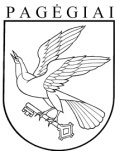 Pagėgių savivaldybės tarybaSPRENDIMASDĖL PRITARIMO PAGĖGIŲ SAVIVALDYBĖS  ŠEIMOS GEROVĖS CENTRO 2021 METŲ VEIKLOS ATASKAITAI2022 m. sausio 27 d. Nr. T-16Pagėgiai     Vadovaudamasi Lietuvos Respublikos vietos savivaldos įstatymo 16 straipsnio 2 dalies 19 punktu, Pagėgių savivaldybės tarybos veiklos reglamento, patvirtinto Pagėgių savivaldybės tarybos 2017 m. spalio 2 d. sprendimu Nr. T-144 „Dėl Pagėgių savivaldybės tarybos veiklos reglamento patvirtinimo”, 320.3 papunkčiu, Pagėgių savivaldybės taryba  nusprendžia:      1. Pritarti Pagėgių savivaldybės šeimos gerovės centro 2021 m. veiklos ataskaitai (pridedama).Sprendimą paskelbti Pagėgių savivaldybės interneto svetainėje www.pagegiai.lt.                 Šis sprendimas per vieną mėnesį nuo jo įteikimo suinteresuotai šaliai dienos gali būti skundžiamas Lietuvos administracinių ginčų komisijos Klaipėdos apygardos skyriui (Herkaus Manto g. 37, Klaipėda) Lietuvos Respublikos ikiteisminio administracinių ginčų nagrinėjimo tvarkos įstatymo nustatyta tvarka arba Regionų apygardos administracinio teismo Klaipėdos rūmams (Galinio Pylimo g. 9, Klaipėda) Lietuvos Respublikos administracinių bylų teisenos įstatymo nustatyta tvarka.Savivaldybės meras                                                                                           Vaidas Bendaravičius     Vadovaudamasi Lietuvos Respublikos vietos savivaldos įstatymo 16 straipsnio 2 dalies 19 punktu, Pagėgių savivaldybės tarybos veiklos reglamento, patvirtinto Pagėgių savivaldybės tarybos 2017 m. spalio 2 d. sprendimu Nr. T-144 „Dėl Pagėgių savivaldybės tarybos veiklos reglamento patvirtinimo”, 320.3 papunkčiu, Pagėgių savivaldybės taryba  nusprendžia:      1. Pritarti Pagėgių savivaldybės šeimos gerovės centro 2021 m. veiklos ataskaitai (pridedama).Sprendimą paskelbti Pagėgių savivaldybės interneto svetainėje www.pagegiai.lt.                 Šis sprendimas per vieną mėnesį nuo jo įteikimo suinteresuotai šaliai dienos gali būti skundžiamas Lietuvos administracinių ginčų komisijos Klaipėdos apygardos skyriui (Herkaus Manto g. 37, Klaipėda) Lietuvos Respublikos ikiteisminio administracinių ginčų nagrinėjimo tvarkos įstatymo nustatyta tvarka arba Regionų apygardos administracinio teismo Klaipėdos rūmams (Galinio Pylimo g. 9, Klaipėda) Lietuvos Respublikos administracinių bylų teisenos įstatymo nustatyta tvarka.Savivaldybės meras                                                                                           Vaidas BendaravičiusFinansavimo šaltinisPareigybių skaičiusSavivaldybė33Projektas „Vaikų gerovės ir saugumo didinimas, paslaugų šeimai, globėjams (rūpintojams) kokybės didinimas bei prieinamumo plėtra“ Nr. 08.4.1-ESFA-V-405-02-00011Valstybės tikslinės dotacijos bei spec. programų lėšos29,7Projektas „Integrali pagalba namuose Pagėgių savivaldybėje“.3,5Viso:67,2Šaltiniai2021 m. lėšos, Eur2021 m. lėšos, EurŠaltiniaipatvirtintosfaktinėsSavivaldybės lėšos475.531,00475.531,00Savivaldybės lėšos Globos centrui33.312,0033.312,00Savivaldybės lėšos sveikatos rėmimo programa1.000,001.000,00Spec. programos lėšos24.725,0024.725,00Atlygis budintiems globotojams, globėjams71.043,5562.357,15Valstybės lėšos39.400,0039.400,00Valstybės lėšos (tikslinė dotacija)45.516,0045.516,00Valstybės lėšos (soc.darbuotojų pareiginės algos didinimui)20.310,0020.310,00Išmokos vaikui (valstybės tikslinė dotacija)31.167,8828.672,53Valstybės lėšos (Dienos socialinė globa)167.815,94167.815,94Valstybės dotacija (Asmeninis asistentas)12.117,0011.879,00Valstybės lėšos (VDC projektas)5.400,005.851,87Valstybės lėšos      ( projektas)951,01951,01Europos Sąjungos lėšos (globos centro projektas)22.320,0016.249,07Europos sąjungos lėšos proj.120.617,0091.247,34Iš viso:1.071.226,381.024.817, 91Šaltiniai2021 m. lėšos, Eur2021 m. lėšos, EurŠaltiniaipatvirtintosfaktinėsSavivaldybės lėšos37.900,0037.886,00Spec. programos lėšos7.700,006.675,00Valstybės lėšos (tikslinė dotacija)14.465,0014.364,34Valstybės lėšos (Dienos socialinė globa)38.756,0738.756,07Valstybės lėšos (VDC projektas)1.800,001.348,13Europos sąjungos lėšos proj.21.300,0012.682,90Iš viso:121.921,07111.712,44Amžius metaisAmžius metaisAmžius metaisAmžius metaisAmžius metaisAmžius metaisIš viso0–34–67–910–1415–1718Iš visoVaikų skaičius--238215Vaikai, kuriems nustatyta nuolatinė globa (rūpyba), iš jų:14Vaikai - našlaičiai3Pilnamečiai, kuriems pratęstas gyvenimo BVGN laikotarpis2Vaikai, kuriems nustatyti specialieji poreikiai4Vaikų, kuriems diagnozuota emocijų, elgesio ir socialinės raidos sutrikimai, skaičius2Globotiniai, kuriems nustatytas neįgalumas3Globotiniai, įrašyti į galimų įvaikinti vaikų apskaitą3Globotiniai, apgyvendinti įstaigoje iki 2007-01-01 ir 2020 m. buvo finansuojami iš valstybės biudžeto1Globotiniai, kurie gali vykti laikinai svečiuotis savaitgaliais, per atostogas ir švenčių dienomis pas fizinį asmenį4Konsultavimo, informavimo ir kitos paslaugosInformavimas, konsultavimas (įstaigoje, kliento namuose ir kt.)Informavimas, konsultavimas (įstaigoje, kliento namuose ir kt.)Kitos paslaugosKitos paslaugosPaslaugų suteikimas (kartai, gavėjai)kartaigavėjaikartaigavėjaiNorintiems globoti (rūpinti), įvaikinti vaiką92 721727Norinčiais tapti budinčiais globotojais 28 12108Įtėviams6300Globėjams (rūpintojams), nesusijusiais giminystės ryšiais29930122Globojamiems (rūpinamiems) vaikams, nesusijusiais giminystės ryšiais17519100Globėjams (rūpintojams) artimiems giminaičiams33526600Globojamiems (rūpinamiems) vaikams, kuriuos globoja giminaičiai18415700Budintiems globotojams3112162Budinčio globotojo šeimoje globojamiems vaikams16612732Bendradarbiavimas su biologiniais tėvais392200Kitiems asmenims (š BVGN darbuotojams)14522169Kitiems asmenims (BVGN globotiniams)12217800Iš viso:190213536450Pagalbos į namus paslaugaDienos socialinės globos paslauga. Projektas „Integrali pagalba į namus Pagėgių savivaldybėje“.